Mikkelin seudun Muisti ry:n 
SEURANTALOMAKE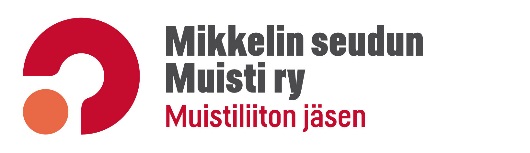 Täytä lomakkeeseen vapaaehtoistyöhön ja Muisti-KaVeRina toimimiseen
käyttämäsi aika ja tehtävä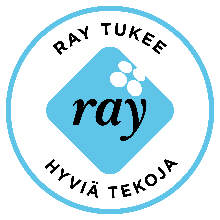 Oma nimi:		______________________________________
Puhelin:		______________________________________Kuntasi: 		______________________________________
Seuranta-aika:	______________________________________Kuinka monta henkilökohtaisesti tuettavaa (eri henkilöä) sinulla on ollut:	_____Kuinka monessa ryhmätoiminnassa olet ollut eri tehtävissä:		_____Palauta lomake tapaamisten yhteydessä tai postitse oman alueesi vapaaehtoistyön vastaavalle: ________________________________________PäivämääräKäytetty aikaToimintaHuomiotMuu toiminta(hallitustyöskentely,osallistuminen muistitapahtumiin)